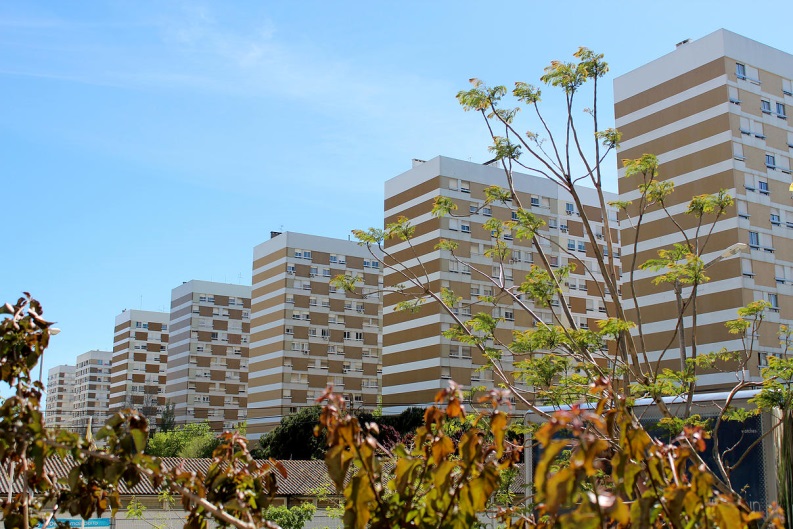 OPTIMISTIC SUBURBIAINTERNATIONAL CONFERENCE20-22 May 2015Registration formParticipantPaper to be presented: ________________________________________________________________ Presenting author: ____________________________________________________________________Organisation: _________________________________________________________________________Address: ______________________________________________________________________________E-mail: _______________________________________________________________________________Fees (Please indicate your choice)__ Regular fee: €150,00 (includes lunches, coffee breaks, dinner and conference materials)__ Student fee: €75,00 (includes lunches, coffee breaks, dinner and conference materials). Please attach proof of status.Extra__ Guided Tour: €10,00Special dietary requirements Please specify: ______________________________________________________________________________________________________________________________________________________________Billing InformationFull name:_______________________________________________ VAT number: ________________Address: ________________________________________________ Town: ______________________ZIP Code:_______________________________________________ Country: ____________________PaymentBank Transfer – IBAN: PT50 0035 0368 00006372930 45; BIC SWIFT: CGDIPTPLBank Account name: ISCTE-IULBank name: Caixa Geral de DepósitosAfter payment is made, please email the bank slip to fatima.santos@iscte.ptThis bank slip must clearly state the name of the participant (it might be handwritten), as unidentified bank transfers cannot be processed.